Załącznik nr 1 do Regulaminu ASP
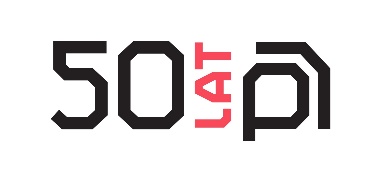 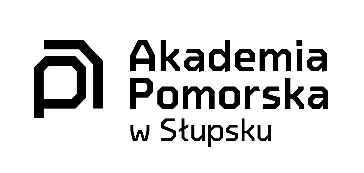 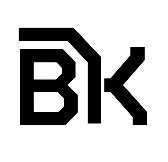 ZGŁOSZENIE UCZESTNICTWA DLA WYSTAWCY V Akademickie Spotkania z PrzedsiębiorczościąSŁUPSK, 20 marca 2019 r.Miejsce: Wydział Filologiczno-Historyczny Akademii Pomorskiej w Słupsku,Arciszewskiego 22a, 76-200 SłupskProsimy o wypełnienie formularza drukowanymi literami Wypełnienie i podpisanie niniejszego zgłoszenia jest równoznaczne z akceptacją Regulaminu Akademickich Spotkań z Przedsiębiorczością *zaznaczyć  X	PROSIMY O PRZESŁANIE FORMULARZA
e-mailem: targipracy@apsl.edu.plTERMIN NADSYŁANIA ZGŁOSZEŃ01.03.2019 r.INFORMACJE O WYSTAWCY:INFORMACJE O WYSTAWCY:NAZWA firmy/instytucji:NAZWA firmy/instytucji:NAZWA firmy/instytucji:ADRES:ADRES:ADRES:TEL.:TEL.:FAX.:STRONA WWW:INFORMACJE DOT. STOISKA*CZY BĘDĄ PAŃSTWO KORZYSTALI ZE SWOJEWGO SYSTEMU WYSTAWIENICZEGO? INFORMACJE DOT. STOISKA*CZY BĘDĄ PAŃSTWO KORZYSTALI ZE SWOJEWGO SYSTEMU WYSTAWIENICZEGO? INFORMACJE DOT. STOISKA*CZY BĘDĄ PAŃSTWO KORZYSTALI ZE SWOJEWGO SYSTEMU WYSTAWIENICZEGO? INFORMACJE DOT. STOISKA*CZY BĘDĄ PAŃSTWO KORZYSTALI ZE SWOJEWGO SYSTEMU WYSTAWIENICZEGO? INFORMACJE DOT. STOISKA*CZY BĘDĄ PAŃSTWO KORZYSTALI ZE SWOJEWGO SYSTEMU WYSTAWIENICZEGO? INFORMACJE DOT. STOISKA*CZY BĘDĄ PAŃSTWO KORZYSTALI ZE SWOJEWGO SYSTEMU WYSTAWIENICZEGO? NIETAK- prosimy podać wymiary stoiska:Wystawcom, którzy nie dysponują własnym stoiskiem Organizator zapewnia:- 2 ŁAWKI (wymiary  ławki 150x70 cm) oraz 2 KRZESEŁA- DOSTĘP DO PRĄDU (przedłużacz w Państwa zakresie)DODATKOWA PRZESTRZEŃ? Prosimy wskazać wymiary:  Wystawcom, którzy nie dysponują własnym stoiskiem Organizator zapewnia:- 2 ŁAWKI (wymiary  ławki 150x70 cm) oraz 2 KRZESEŁA- DOSTĘP DO PRĄDU (przedłużacz w Państwa zakresie)DODATKOWA PRZESTRZEŃ? Prosimy wskazać wymiary:  Wystawcom, którzy nie dysponują własnym stoiskiem Organizator zapewnia:- 2 ŁAWKI (wymiary  ławki 150x70 cm) oraz 2 KRZESEŁA- DOSTĘP DO PRĄDU (przedłużacz w Państwa zakresie)DODATKOWA PRZESTRZEŃ? Prosimy wskazać wymiary:  Wystawcom, którzy nie dysponują własnym stoiskiem Organizator zapewnia:- 2 ŁAWKI (wymiary  ławki 150x70 cm) oraz 2 KRZESEŁA- DOSTĘP DO PRĄDU (przedłużacz w Państwa zakresie)DODATKOWA PRZESTRZEŃ? Prosimy wskazać wymiary:  Wystawcom, którzy nie dysponują własnym stoiskiem Organizator zapewnia:- 2 ŁAWKI (wymiary  ławki 150x70 cm) oraz 2 KRZESEŁA- DOSTĘP DO PRĄDU (przedłużacz w Państwa zakresie)DODATKOWA PRZESTRZEŃ? Prosimy wskazać wymiary:  Wystawcom, którzy nie dysponują własnym stoiskiem Organizator zapewnia:- 2 ŁAWKI (wymiary  ławki 150x70 cm) oraz 2 KRZESEŁA- DOSTĘP DO PRĄDU (przedłużacz w Państwa zakresie)DODATKOWA PRZESTRZEŃ? Prosimy wskazać wymiary:  OSOBA DO KONTAKTU:OSOBA DO KONTAKTU:OSOBA DO KONTAKTU:IMIĘ I NAZWISKO:IMIĘ I NAZWISKO:IMIĘ I NAZWISKO:TEL./FAX:E-MAIL:E-MAIL:ILOŚĆ OSÓB REPREZENTUJĄCYCH FIRMĘ/INSTYTUCJĘ PODCZAS TARGÓW:ILOŚĆ OSÓB REPREZENTUJĄCYCH FIRMĘ/INSTYTUCJĘ PODCZAS TARGÓW:IMIONA I NAZWISKA OSÓB REPREZENTUJĄCYCH FIRMĘ/INSTYTUCJĘ PODCZAS TARGÓW:IMIONA I NAZWISKA OSÓB REPREZENTUJĄCYCH FIRMĘ/INSTYTUCJĘ PODCZAS TARGÓW:IMIONA I NAZWISKA OSÓB REPREZENTUJĄCYCH FIRMĘ/INSTYTUCJĘ PODCZAS TARGÓW:INFORMACJI UDZIELI PAŃSTWUGrzegorz MilczarekAkademickie Biuro KarierAkademii Pomorskiej w Słupskutel.: 59 84 05 950, +48 881066761mail: targipracy@apsl.edu.plPIECZĘĆ FIRMOWA/ PODPIS WYSTAWCY